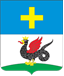 СОВЕТ ДЕПУТАТОВ ГОРОДСКОГО ОКРУГА КАШИРАРАСПОРЯЖЕНИЕот 23.11.2020 №33-рОб утверждении состава комиссии по соблюдению требованийк служебному поведению муниципальных служащихСовета депутатов городского округа Кашираи урегулированию конфликта интересов	В соответствии с Федеральным законом от 02.03.2007 года № 25-ФЗ «О муниципальной службе в Российской Федерации»; Федеральным законом от 25.12.2008 года № 273-ФЗ «О противодействии коррупции»; Указом Президента Российской Федерации от 01.07.2010 года № 821 «О комиссиях по соблюдению требований к служебному поведению федеральных государственных служащих и урегулированию конфликта интересов»; Законом Московской области от 24.07.2007 года № 137/2007-ОЗ «О муниципальной службе в Московской области»; Постановлением Губернатора Московской области от 24.06.2014 года № 115-ПГ «Об утверждении Положения о комиссиях по соблюдению требований к служебному поведению муниципальных служащих муниципальных образований Московской области и урегулированию конфликта интересов»,1. Утвердить состав комиссии по соблюдению требований к служебному поведению муниципальных служащих Совета депутатов городского округа Кашира и урегулированию конфликта интересов (прилагается).2. Распоряжение Совета депутатов городского округа Кашира от 01.06.2016 №5-р «Об утверждении состава комиссии по соблюдению требований к служебному поведению муниципальных служащих Совета депутатов городского округа Кашира и урегулированию конфликта интересов» признать утратившим силу.3. Контроль за выполнением настоящего распоряжения оставляю за собой.Председатель Совета депутатовгородского округа Кашира						С.Ю.Буров												*33Проект представлен:Исполнитель:Начальник отдела по обеспечениюдеятельности депутатовС.Б. ОбойдоваРазослано:Дело – 1Председателю Совета депутатов – 1Заместителю председателя - 1					3 экз.СОСТАВкомиссии по соблюдению требований к служебному поведению муниципальных служащих Совета депутатов городского округа Кашира и урегулированию конфликта интересовПредседатель комиссии – Буров Сергей Юрьевич, председатель Совета депутатов городского округа Кашира;Заместитель председателя комиссии – Алентьева Галина Николаевна, заместитель  председателя Совета депутатов городского округа Кашира;Секретарь комиссии – Обойдова Светлана Борисовна, начальник отдела по обеспечению деятельности депутатов Совета депутатов городского округа Кашира.ПриложениеУТВЕРЖДЕНраспоряжением Совета депутатов городского округа Кашираот  23.11.2020 № 33-р